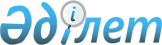 О внесении изменений и дополнений в приказ Министра финансов Республики Казахстан от 31 марта 2015 года № 241 "Об утверждении Правил ведения бухгалтерского учета"Приказ Министра финансов Республики Казахстан от 16 марта 2018 года № 383. Зарегистрирован в Министерстве юстиции Республики Казахстан 30 марта 2018 года № 16686.
      ПРИКАЗЫВАЮ:
      1. Внести в приказ Министра финансов Республики Казахстан от 31 марта 2015 года № 241 "Об утверждении Правил ведения бухгалтерского учета" (зарегистрирован в Реестре государственной регистрации нормативных правовых актов за № 10954, опубликован 8 июня 2015 года в информационно-правовой системе "Әділет") следующие изменения и дополнения:
      в Правилах ведения бухгалтерского учета, утвержденных указанным приказом:
      подпункт 2) пункта 2 изложить в следующей редакции:
      "2) государственные учреждения, регулирование системы бухгалтерского учета и финансовой отчетности которых устанавливается бюджетным законодательством Республики Казахстан."; 
      пункт 12 изложить в следующей редакции:
      "12. При проведении исправительных записей раскрываются содержание операции и причины исправления.
      Исправительные и иные учетные записи оформляются бухгалтерской справкой, подписанной руководством субъекта и главным бухгалтером (или должностными лицами организации, обладающими правом первой и второй подписи банковских и финансовых документов) с приложением подтверждающих документов, и скрепляются печатью этой организации (при ее наличии).";
      дополнить пунктом 22-1 следующего содержания:
      "22-1. При реализации Договоров о государственных закупках применяются формы первичных документов, утвержденные законодательством Республики Казахстан о государственных закупках.";
      пункт 26 изложить в следующей редакции:
      "26. Для оформления права лица выступать от имени субъекта при получении активов применяется доверенность, форма которой утверждена приказом Министра финансов Республики Казахстан от 20 декабря 2012 года № 562 "Об утверждении форм первичных учетных документов", зарегистрированный в Реестре государственной регистрации нормативных правовых актов за № 8265 (далее – Приказ 562). Доверенности выдают лицам, с которыми заключен письменный договор о полной материальной ответственности за хранение денег и активов.
      Доверенность подписывается руководством субъекта и скрепляются печатью этой организации (при ее наличии).
      Журнал учета выданных доверенностей, форма которого утверждена Приказом 562 применяется для регистрации выданных доверенностей, отметки их получения и исполнения поручения, и хранится у лица, ответственного за выдачу и регистрацию доверенностей. Все страницы нумеруются, прошиваются и скрепляются печатью этой организации (при ее наличии).";
      пункт 34 изложить в следующей редакции:
       "34. Для оформления передачи, продажи активов применяются акты приемки – передачи, формы которых утверждены Приказом 562. Акт составляется в двух экземплярах и подписывается обеими сторонами на каждый отдельный объект или компонент объекта. Оформленный акт с приложенной документацией передается в бухгалтерскую службу, подписывается главным бухгалтером и утверждается руководством субъекта.";
      пункт 37 изложить в следующей редакции:
      "37. Прием наличных денег в кассу субъекта производится по приходному кассовому ордеру, форма которого утверждена Приказом 562 (далее – приходный ордер), подписанному главным бухгалтером или лицом на то уполномоченным руководством субъекта.
      При приеме наличных денег выдается квитанция за подписями главного бухгалтера или лица на то уполномоченного руководством субъекта и кассира и скрепляется печатью этой организации (при ее наличии).";
      пункт 50 изложить в следующей редакции:
      "50. Для осуществления расчетов наличными деньгами субъекты ведут кассовую книгу, форма которой утверждена Приказом 562. Кассовая книга нумеруется, прошивается и скрепляется печатью этой организации (при ее наличии). Количество листов в кассовой книге заверяется подписями руководства субъекта, главного бухгалтера.";
      дополнить пунктом 81 следующего содержания:
      "81. При установлении документально подтвержденных фактов уголовных и (или) административных правонарушений, а также порчи имущества в случае стихийных бедствий, пожара, аварий или других чрезвычайных ситуаций, вызванных экстремальными условиями, в результате которых произошла утрата (уничтожение) оригинала первичного документа, изготовляется копия первичного документа, заверенная контрагентом, у которого сохранился подлинник.
      Для заверения соответствия документа подлиннику на копии документа ниже реквизита "Подпись" проставляется заверительная надпись "Копия верна" (без кавычек), наименование должности лица, заверившего копию, личная подпись и ее расшифровка, оттиск печати организации (при ее наличии), дата заверения.".
      2. Департаменту методологии бухгалтерского учета и аудита Министерства финансов Республики Казахстан (Бектурова А.Т.) в установленном законодательством порядке обеспечить:
      1) государственную регистрацию настоящего приказа в Министерстве юстиции Республики Казахстан;
      2) в течение десяти календарных дней со дня государственной регистрации настоящего приказа направление его копии в бумажном и электронном виде на казахском и русском языках в Республиканское государственное предприятие на праве хозяйственного ведения "Республиканский центр правовой информации" для официального опубликования и включения в Эталонный контрольный банк нормативных правовых актов Республики Казахстан;
      3) размещение настоящего приказа на интернет-ресурсе Министерства финансов Республики Казахстан;
      4) в течение десяти рабочих дней после государственной регистрации настоящего приказа в Министерстве юстиции Республики Казахстан представление в Департамент юридической службы Министерства финансов Республики Казахстан сведений об исполнении мероприятий, предусмотренных подпунктами 1), 2) и 3) настоящего пункта.
      3. Настоящий приказ вводится в действие по истечении десяти календарных дней со дня его первого официального опубликования.
      "СОГЛАСОВАН"
Министр внутренних дел
Республики Казахстан
________________ К. Касымов
19 марта 2018 год
					© 2012. РГП на ПХВ «Институт законодательства и правовой информации Республики Казахстан» Министерства юстиции Республики Казахстан
				
      Министр финансов
Республики Казахстан 

Б. Султанов
